BSCI/BSCCT Moodle user how to access coursesYou will shortly receive an email saying that you have been registered on the BSCI/BSCCT education site. (The email will come from noreply@bsci.moodlecloud.com and be entitled “BSCI/BSCCT education: New user account”). This will give you your username (which will be your BSCI membership number) and a temporary password. Please login as soon as you are able and change your password. You will then be able to access the educational content on the site. Go to https://bsci.moodlecloud.comLoginAccept the privacy and cookies policies. Click on Home in the top menu bar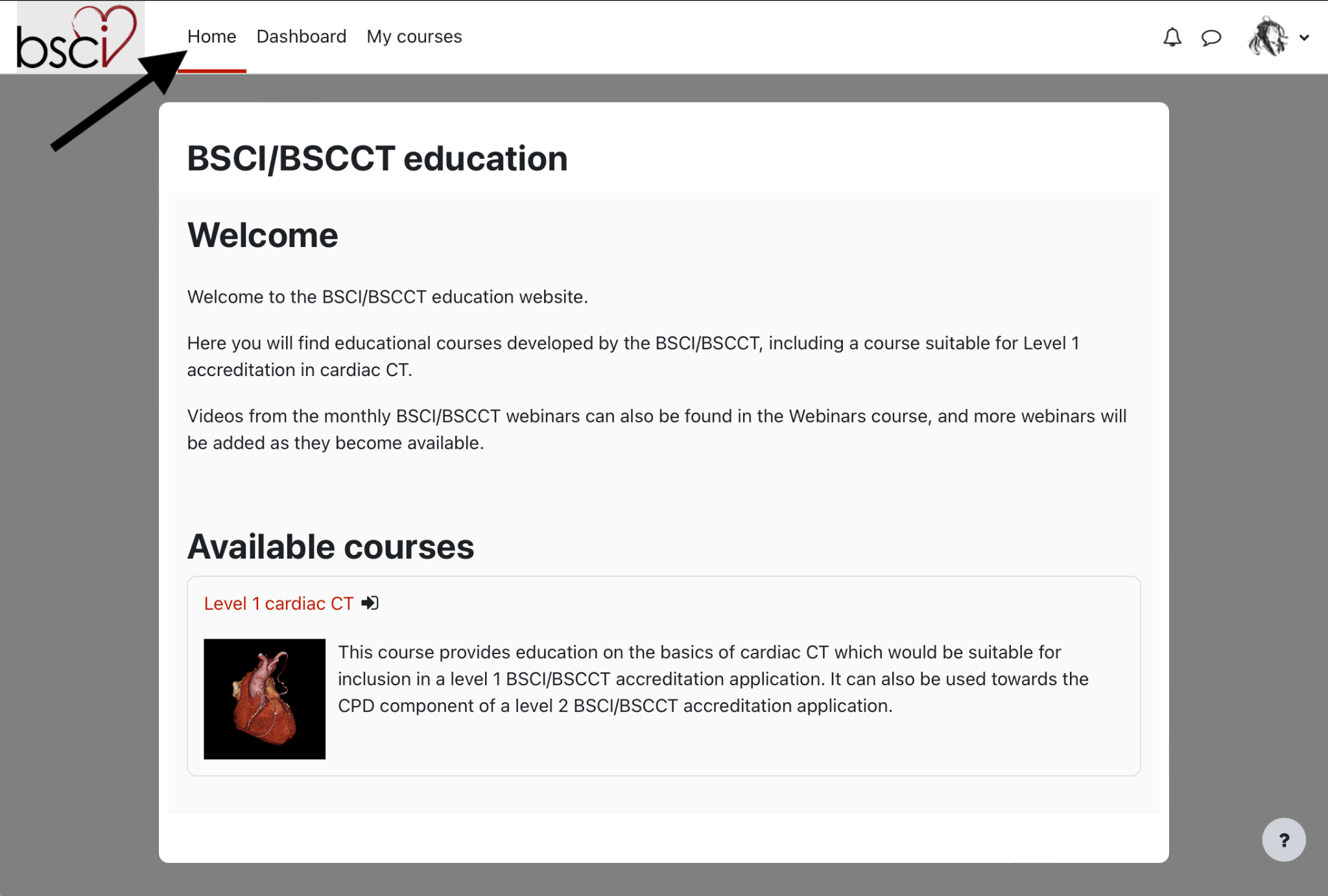 Click on one of the available courses 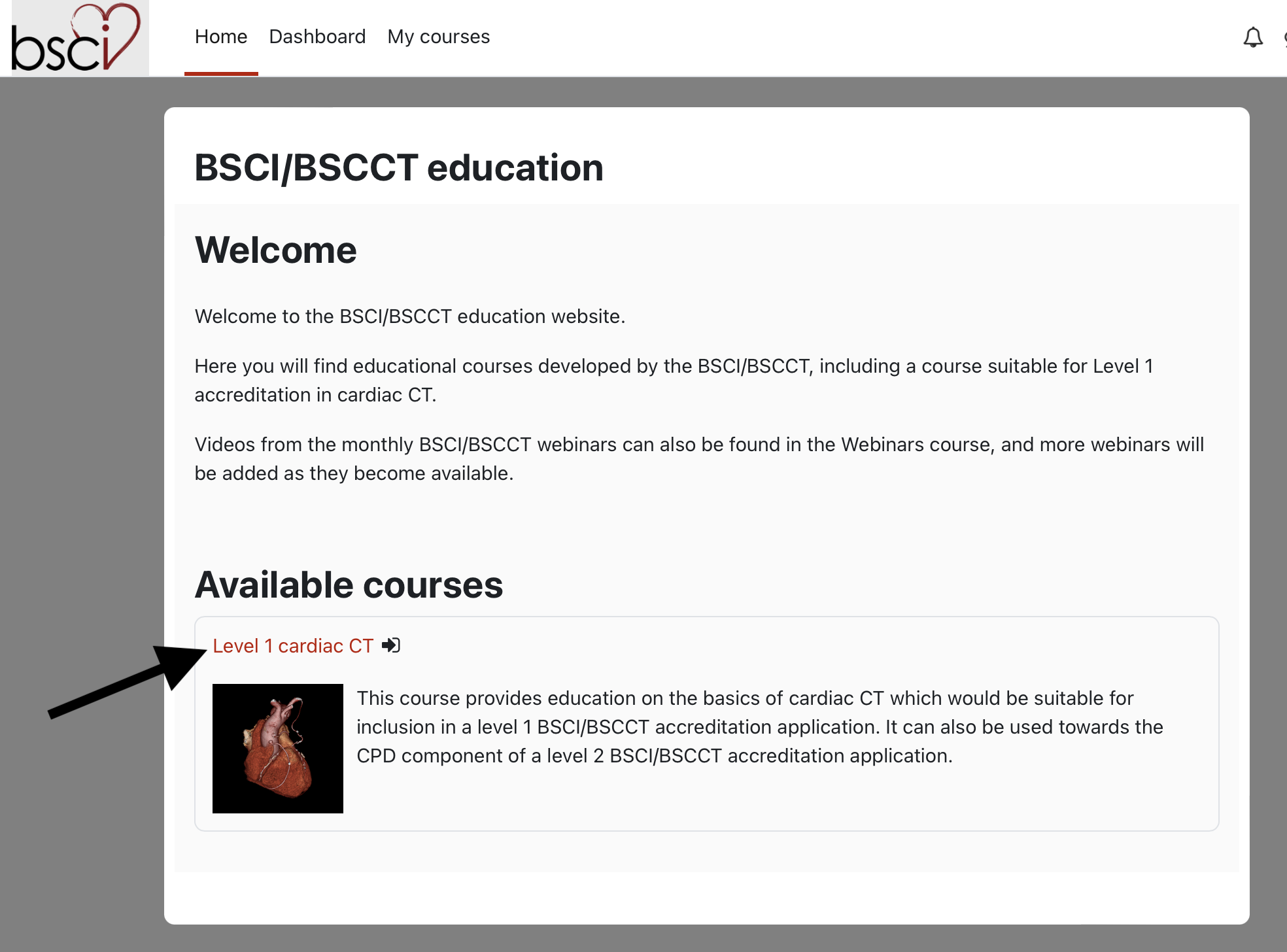 Click on Enrol me 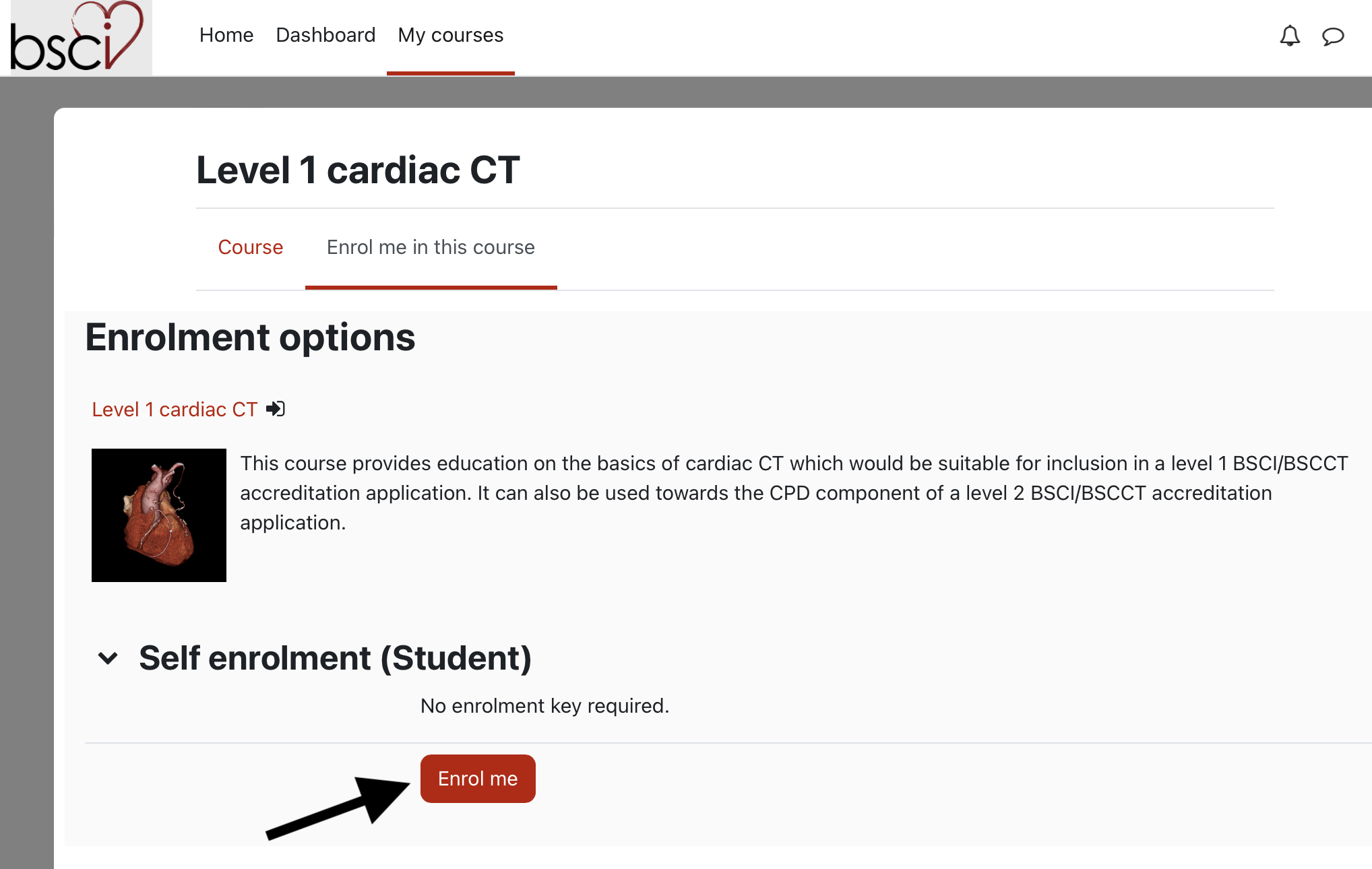 Work your way through the content by clicking on the different pages. For courses where there are certificates (e.g the Level 1 course) these will become available once you have watched all of the content and completed any assessments that are part of the course. 